Year 5 Homework  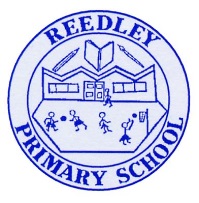 Date homework set: 25.1.24To be returned to school by: 30.1.24When completing your homework try and do a little every day and not all at once.Talking Topic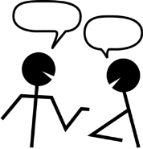 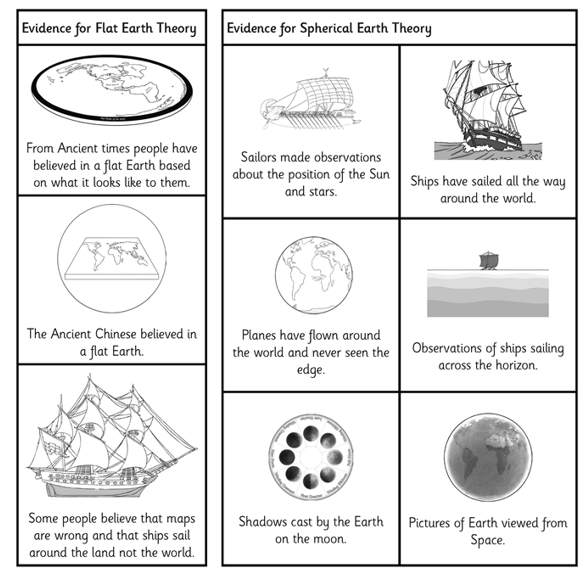 Talk to an adult about what people though about the shape of the earth.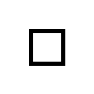 Tick when you have completed this task.Maths Complete and learn the following;Choose an appropriate strategy to solve these calculationsTimes tables Rock Stars.Tick when you have completed these tasks.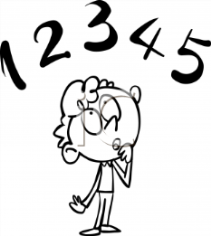 ReadingRead the next chapter from your new reading for pleasure book.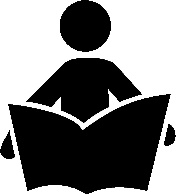 Read a book on Bug ClubContinue with your next book mark.Read to an adult and ask them to sign your Reading Diary. Your reading diary will be checked.Tick when you have completed this task.Spelling:  Learn this week’s spellings and include each one in a sentence.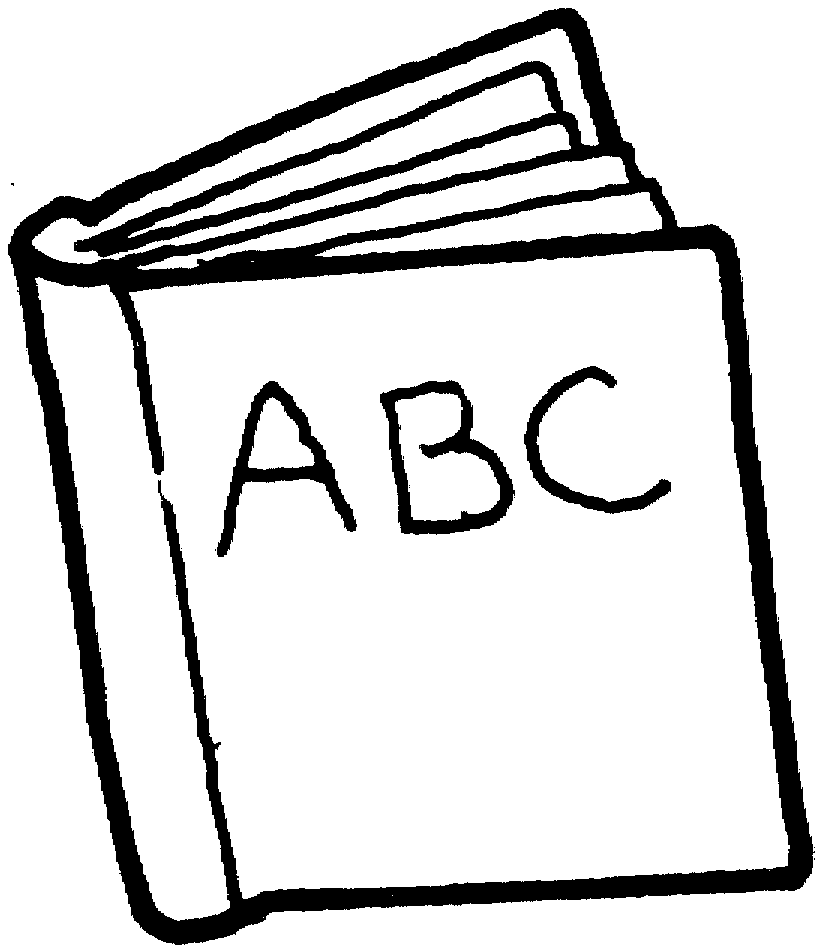 excusablesensiblenoticeablechangeableTick when you have completed this task.Research:  Using the evidence cards from the talk box above  write a short paragraph explaining what the flat and spherical theories are.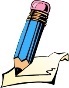 Tick when you have completed this task.